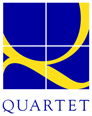 {Insert Your Logo Above}Disaster Recovery PlanTo Ensure Business ContinuityCurrent AS Of: {Date} at {Time} ESTDocument Owner:{Name}{ROLE}{Company}{Phone}{Email}Introduction: How to Use This ToolDisaster Recovery Plans (DRP) are complex documents that contain a wealth of information about the IT operations of an enterprise and yet must present that information in a format that is easily understood during an actual emergency. This template is one example of how to capture and organize the necessary information to ensure the organization is in a position to survive.Please note, this template is meant as a guide only. Enterprises using this template should review it carefully to determine whether it fits their needs and should customize it to best meet their own needs and goals. It is entirely appropriate to delete entire sections that have been deemed unnecessary. Once this document is completed in full, provide hard-copies to all stakeholders and all employees with DR responsibilities. Create additional hard-copies as well as soft copies for each data center or facility that houses IT systems (including and standby or recovery facilities that may exist).Ensure access to these hard and soft copies is protected to ensure the integrity of the document. Creation of this document and revisions should be the sole responsibility of the identified service owner. Review and revise the document on a regular basis to ensure continued applicability, revising as required.Table of ContentsIntroduction	2Definition of a Disaster	2Purpose	2Scope	2Version Information & Changes	3Disaster Recovery Teams & Responsibilities	4Disaster Management Team	4Network Team	5Server Team	5Applications Team	6Senior Management Team	7Other Organization Specific Teams	7Disaster Recovery Call Tree	9Recovery Facilities	12Description of Recovery Facilities	12Transportation to the Standby Facility	14Data and Backups	14Communicating During a Disaster	16Communicating with Employees	16Communicating with Clients	16Communicating with Vendors	17Communicating with <<Other group/stakeholders>>	17Activating the Disaster Recovery Plan	18DRP Activation	18Assessment of Current and Prevention of Further Damage	18Standby Facility Activation	19Restoring IT Functionality	19Current System Architecture	20IT Systems	20Plan Testing & Maintenance	24Maintenance	24Testing	24Call Tree Testing	25IntroductionThis Disaster Recovery Plan (DRP) captures, in a single repository, all of the information that describes <<Organization’s Name>>’s ability to withstand a disaster as well as the processes that must be followed to achieve disaster recovery.Definition of a DisasterA disaster can be caused by man or nature and results in <<Organization Name>>’s IT department not being able to perform all or some of their regular roles and responsibilities for a period of time.  <<Organization Name>> defines disasters as the following:One or more vital systems are non-functionalThe building is not available for an extended period of time but all systems are functional within itThe building is available but all systems are non-functionalThe building and all systems are non functionalThe following events can result in a disaster, requiring this Disaster Recovery document to be activated:FireFlash floodPandemicPower OutageWarTheftTerrorist AttackRansomware/VirusPurposeNote that in the event of a disaster the first priority of <<Organization Name>> is to prevent the loss of life. Before any secondary measures are undertaken, we will ensure that all employees and any individuals on the organization’s premises, are safe and secure.After all individuals are deemed safe, the next goal will be to follow the steps in this DRP to restore services to business-as-usual as quickly as possible. This includes:Preventing the loss of the organization’s resources such as hardware, data and physical IT assetsMinimizing downtime related to ITKeeping the business running in the event of a disasterThis DRP document will also detail how this document is to be maintained and tested.ScopeThe <<Organization Name>> DRP takes all of the following areas into consideration:Network InfrastructureServers InfrastructureTelephony SystemData Storage and Backup SystemsData Output DevicesEnd-user ComputersOrganizational Software SystemsDatabase SystemsIT DocumentationVersion Information & ChangesAny changes, edits and updates made to the DRP will be recorded in here. It is the responsibility of the Disaster Recovery Lead to ensure that all existing copies of the DRP are up to date. Whenever there is an update to the DRP, <<Organization Name>> requires that the version number be updated to indicate this.Add rows as required as the DR Plan is amended.Disaster Recovery Teams & ResponsibilitiesIn the event of a disaster, different groups will be required to assist the IT department in their effort to restore normal functionality to the employees of <<Organization Name>>. The different groups and their responsibilities are as follows:Edit this list to reflect your organizationDisaster Management TeamNetwork TeamServer TeamApplications TeamSenior Management TeamOther Organization Specific TeamsDisaster Management TeamThe Disaster Management Team that will oversee the entire disaster recovery process. They will be the first team that will need to take action in the event of a disaster. This team will evaluate the disaster and will determine what steps need to be taken to get the organization back to business as usual.This will be the team responsible for all communication during a disaster. Specifically, they will communicate with <<Organization Name>>’s employees, clients, vendors and suppliers, banks, and even the media if required.Role & ResponsibilitiesEdit this list to reflect your organizationSet the DRP into motion after the Disaster Recovery Lead has declared a disasterDetermine the magnitude and class of the disasterDetermine what systems and processes have been affected by the disasterCommunicate the disaster to the other disaster recovery teamsDetermine what first steps need to be taken by the disaster recovery teamsKeep the disaster recovery teams on track with pre-determined expectations and goalsKeep a record of money spent during the disaster recovery processEnsure that all decisions made abide by the DRP and policies set by <<Organization Name>>Get the secondary site ready to restore business operationsEnsure that the secondary site is fully functional and secureCreate a detailed report of all the steps undertaken in the disaster recovery processNotify the relevant parties once the disaster is over and normal business functionality has been restoredAfter <<Organization Name>> is back to business as usual, this team will be required to summarize any and all costs and will provide a report to the Disaster Recovery Lead summarizing their activities during the disasterContact InformationAdd or delete rows to reflect the size the Disaster Management Team in your organization.Network TeamThe Network Team will be responsible for assessing damage specific to any network infrastructure and for provisioning data and voice network connectivity including WAN, LAN, and any telephony connections internally within the enterprise as well as telephony and data connections with the outside world. They will be primarily responsible for providing baseline network functionality and may assist other IT DR Teams as required.Role & ResponsibilitiesEdit this list to reflect your organizationIn the event of a disaster that does not require migration to standby facilities, the team will determine which network services are not functioning at the primary facilityIf multiple network services are impacted, the team will prioritize the recovery of services in the manner and order that has the least business impact.If network services are provided by third parties, the team will communicate and co-ordinate with these third parties to ensure recovery of connectivity.In the event of a disaster that does require migration to standby facilities the team will ensure that all network services are brought online at the secondary facilityOnce critical systems have been provided with connectivity, employees will be provided with connectivity in the following order:All members of the DR TeamsAll C-level and Executive StaffAll IT employeesAll remaining employeesInstall and implement any tools, hardware, software and systems required in the standby facilityInstall and implement any tools, hardware, software and systems required in the primary facilityAfter <<Organization Name>> is back to business as usual, this team will be summarize any and all costs and will provide a report to the Disaster Recovery Lead summarizing their activities during the disasterContact InformationAdd or delete rows to reflect the size of the Network Team in your organization.Server TeamThe Server Team will be responsible for providing the physical server infrastructure required for the enterprise to run its IT operations and applications in the event of and during a disaster. They will be primarily responsible for providing baseline server functionality and may assist other IT DR Teams as required.Role & ResponsibilitiesEdit this list to reflect your organizationIn the event of a disaster that does not require migration to standby facilities, the team will determine which servers are not functioning at the primary facilityIf multiple servers are impacted, the team will prioritize the recovery of servers in the manner and order that has the least business impact. Recovery will include the following tasks:Assess the damage to any serversRestart and refresh servers if necessaryEnsure that secondary servers located in standby facilities are kept up-to-date with system patchesEnsure that secondary servers located in standby facilities are kept up-to-date with application patchesEnsure that secondary servers located in standby facilities are kept up-to-date with data copiesEnsure that the secondary servers located in the standby facility are backed up appropriatelyEnsure that all of the servers in the standby facility abide by <<Organization Name>>’s server policyInstall and implement any tools, hardware, and systems required in the standby facilityInstall and implement any tools, hardware, and systems required in the primary facilityAfter <<Organization Name>> is back to business as usual, this team will be summarize any and all costs and will provide a report to the Disaster Recovery Lead summarizing their activities during the disasterContact InformationAdd or delete rows to reflect the size of the Server Team in your organization.Applications TeamThe Applications Team will be responsible for ensuring that all enterprise applications operates as required to meet business objectives in the event of and during a disaster. They will be primarily responsible for ensuring and validating appropriate application performance and may assist other IT DR Teams as required.Role & ResponsibilitiesEdit this list to reflect your organizationIn the event of a disaster that does not require migration to standby facilities, the team will determine which applications are not functioning at the primary facilityIf multiple applications are impacted, the team will prioritize the recovery of applications in the manner and order that has the least business impact. Recovery will include the following tasks:Assess the impact to application processesRestart applications as requiredPatch, recode or rewrite applications as requiredEnsure that secondary servers located in standby facilities are kept up-to-date with application patchesEnsure that secondary servers located in standby facilities are kept up-to-date with data copiesInstall and implement any tools, software and patches required in the standby facilityInstall and implement any tools, software and patches required in the primary facilityAfter <<Organization Name>> is back to business as usual, this team will be summarize any and all costs and will provide a report to the Disaster Recovery Lead summarizing their activities during the disasterContact InformationAdd or delete rows to reflect the size of the Application Team in your organization.Senior Management TeamThe Senior Management Team will make any business decisions that are out of scope for the Disaster Recovery Lead. Decisions such as constructing a new data center, relocating the primary site etc. should be make by the Senior Management Team. The Disaster Recovery Lead will ultimately report to this team.Role & ResponsibilitiesEdit this list to reflect your organizationEnsure that the Disaster Recovery Team Lead is help accountable for his/her roleAssist the Disaster Recovery Team Lead in his/her role as requiredMake decisions that will impact the company. This can include decisions concerning:Rebuilding of the primary facilitiesRebuilding of data centersSignificant hardware and software investments and upgradesOther financial and business decisionsContact InformationAdd or delete rows to reflect the size of the Management Team in your organization.Other Organization Specific TeamsSpecify additional teams as required in your organization.Define the team’s goals here.Role & ResponsibilitiesEdit this list to reflect your organizationList of team’s roles and responsibilitiesContact InformationAdd or delete rows to reflect the size of the Other Organization DR Teams in your organization.Disaster Recovery Call TreeIn a disaster recovery or business continuity emergency, time is of the essence so <<Organization Name>> will make use of a Call Tree to ensure that appropriate individuals are contacted in a timely manner.The Disaster Recovery Team Lead calls all Level 1 Members (Blue cells)Level 1 members call all Level 2 team members over whom they are responsible (Green cells)Level 1 members call all Level 3 team members over whom they are directly responsible (Beige cells)Level 2 Members call all Level 3 team members over whom they are responsible (Beige cells)In the event a team member is unavailable, the initial caller assumes responsibility for subsequent calls (i.e. if a Level 2 team member is inaccessible, the Level 1 team member directly contacts Level 3 team members).Add as many levels as you need for your organization.A Disaster Recovery Call Tree Process Flow diagram can help clarify the call process in the event of an emergency. This sample may be used as-is or replaced with a custom flow process.Recovery FacilitiesIn order to ensure that <<Organization Name>> is able to withstand a significant outage caused by a disaster, it has provisioned separate dedicated standby facilities. This section of the document describes those facilities and includes operational information should those facilities have to be used.This section will vary depending on the type of standby facility that your organization uses. Please append this section according to the measures and facilities that your organization has in place. Some organizations may not have a standby facility at their disposal; in this situation, skip this section.This section is currently populated by an example of a company with a dedicated standby facility.Description of Recovery FacilitiesThe Disaster Command and Control Center or Standby facility will be used after the Disaster Recovery Lead has declared that a disaster has occurred. This location is a separate location to the primary facility. The current facility, located at <<Address of Standby Facility>> is <<standby facility’s actual distance away from the primary facility>> miles away from the primary facility.The standby facility will be used by the IT department and the Disaster Recovery teams; it will function as a central location where all decisions during the disaster will be made. It will also function as a communications hub for <<Organization Name>>.The standby facility must always have the following resources available:Edit this list to reflect your organizationCopies of this DRP document Fully redundant server roomSufficient servers and storage infrastructure to support enterprise business operationsOffice space for DR teams and IT to use in the event of a disasterExternal data and voice connectivitySleeping quarters for employees that may need to work multiple shiftsKitchen facilities (including food, kitchen supplies and appliances)Bathroom facilities (Including toilets, showers, sinks and appropriate supplies)Parking spaces for employee vehiclesMap of Standby Facility LocationProvide a map of the area where the standby facility is located. Use sufficient scale that people can easily determine both where the facility is (not too small a scale) and how to get there (not too large a scale).Example (From Google Maps):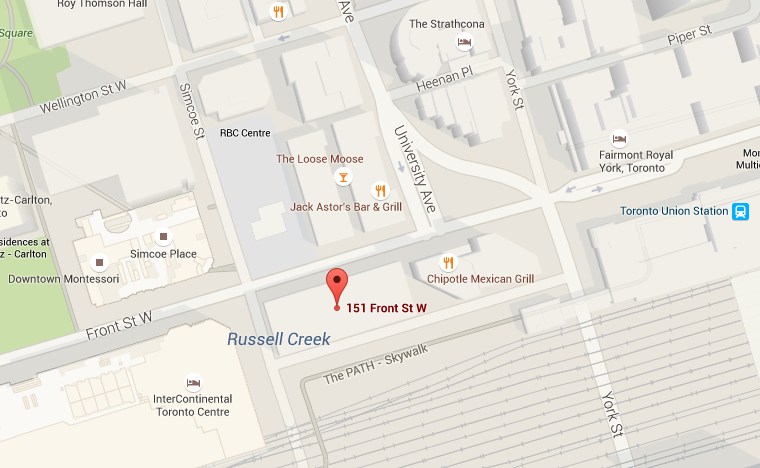 Directions to Recovery FacilityProvide multiple ways of getting to the facility in the event that one of the roads is unavailable.<<Directions to the standby facility: Option 1>><<Directions to the standby facility: Option 2>>Standby Facility MaintenanceTransportation to the Standby FacilityIn the event of a disaster, only the Disaster Recovery Teams and select members of the IT department will work out of the standby facility. Since the standby facility is located <<standby facility’s actual distance away from the primary facility>> miles away from the primary facility, employees will need to be provided with transportation to the facility if they do not own vehicles or are unable to use them and hotel accommodations if necessary.Include only those transportation providers that are appropriate given the location of the Standby Facility.Taxi Providers<<Map of Taxi Company 1’s Location>><<Directions to get to Rental Car Company 1 from the standby facility>><<Map of Taxi Company 2’s Location>><<Directions to get to Rental Car Company 1 from the standby facility>>Data and BackupsMandatoryThis section explains where all of the organization’s data resides as well as where it is backed up to. Use this information to locate and restore data in the event of a disaster.In this section it is important to explain where the organization’s data resides. Discuss the location of all the organization’s servers, backups and offsite backups and list what information is stored on each of these.Data in Order of CriticalityPlease list all of the data in your organization in order of their criticality. Add or delete rows as needed to the table below. Communicating During a DisasterIn the event of a disaster <<Organization Name>> will need to communicate with various parties to inform them of the effects on the business, surrounding areas and timelines. The Communications Team will be responsible for contacting all of <<Organization Name>>‘s stakeholders.Communicating with EmployeesThe Communications Team’s second priority will be to ensure that the entire company has been notified of the disaster. The best and/or most practical means of contacting all of the employees will be used with preference on the following methods (in order):Edit this list to reflect your organizationE-mail (via corporate e-mail where that system still functions)E-mail (via non-corporate or personal e-mail)Telephone to employee home phone numberTelephone to employee mobile phone numberThe employees will need to be informed of the following:Edit this list to reflect your organizationWhether it is safe for them to come into the officeWhere they should go if they cannot come into the officeWhich services are still available to themWork expectations of them during the disasterEmployee ContactsAdd or delete rows to reflect the employees in your organization.Communicating with ClientsAfter all of the organization’s employees have been informed of the disaster, the Communications Team will be responsible for informing clients of the disaster and the impact that it will have on the following:Edit this list to reflect your organizationAnticipated impact on service offeringsAnticipated impact on delivery schedulesAnticipated impact on security of client informationAnticipated timelinesCommunicating with VendorsAfter all of the organization’s employees have been informed of the disaster, the Communications Team will be responsible for informing vendors of the disaster and the impact that it will have on the following:Edit this list to reflect your organizationAdjustments to service requirementsAdjustments to delivery locationsAdjustments to contact informationAnticipated timelinesCrucial vendors will be made aware of the disaster situation first. Crucial vendors will be E-mailed first then called after to ensure that the message has been delivered. All other vendors will be contacted only after all crucial vendors have been contacted.Vendors encompass those organizations that provide everyday services to the enterprise, but also the hardware and software companies that supply the IT department. The Communications Team will act as a go-between between the DR Team leads and vendor contacts should additional IT infrastructure be required.Communicating with <<Other group/stakeholders>>Specify additional contacts as required in your organization.Define the contact, the circumstances under which they are contacted, and the information that is communicated here.Other ContactsAdd or delete rows to reflect the other contacts your enterprise must contact.Activating the Disaster Recovery PlanIf a disaster occurs in <<Organization Name>>, the first priority is to ensure that all employees are safe and accounted for. After this, steps must be taken to mitigate any further damage to the facility and to reduce the impact of the disaster to the organization. Regardless of the category that the disaster falls into, dealing with a disaster can be broken down into the following steps:Edit this list to reflect your organizationDisaster identification and declarationDRP activationCommunicating the disasterAssessment of current and and prevention of further damageStandby facility activationEstablish IT operationsRepair and rebuilding of primary facilityDRP ActivationOnce the Disaster Recovery Lead has formally declared that a disaster has occurred s/he will initiate the activation of the DRP by triggering the Disaster Recovery Call Tree. The following information will be provided in the calls that the Disaster Recovery Lead makes and should be passed during subsequent calls:Edit this list as requiredThat a disaster has occurredThe nature of the disaster (if known)The initial estimation of the magnitude of the disaster (if known)The initial estimation of the impact of the disaster (if known)The initial estimation of the expected duration of the disaster (if known)Actions that have been taken to this pointActions that are to be taken prior to the meeting of Disaster Recovery Team LeadsScheduled meeting place for the meeting of Disaster Recovery Team LeadsScheduled meeting time for the meeting of Disaster Recovery Team LeadsAny other pertinent informationIf the Disaster Recovery Lead is unavailable to trigger the Disaster Recovery Call Tree, that responsibility shall fall to the Disaster Management Team LeadAssessment of Current and Prevention of Further DamageBefore any employees from <<Organization Name>> can enter the primary facility after a disaster, appropriate authorities must first ensure that the premises are safe to enter.The first team that will be allowed to examine the primary facilities once it has been deemed safe to do so will be the Facilities Team. Once the Facilities Team has completed an examination of the building and submitted its report to the Disaster Recovery Lead, the Disaster Management, Networks, Servers, and Operations Teams will be allowed to examine the building. All teams will be required to create an initial report on the damage and provide this to the Disaster Recovery Lead within <<state timeframe>> of the initial disaster.During each team’s review of their relevant areas, they must assess any areas where further damage can be prevented and take the necessary means to protect <<Organization Name>>’s assets. Any necessary repairs or preventative measures must be taken to protect the facilities; these costs must first be approved by the Disaster Recovery Team Lead.Standby Facility ActivationThe Standby Facility will be formally activated when the Disaster Recovery Lead determines that the nature of the disaster is such that the primary facility is no longer sufficiently functional or operational to sustain normal business operations.Once this determination has been made, the Facilities Team will be commissioned to bring the Standby Facility to functional status after which the Disaster Recovery Lead will convene a meeting of the various Disaster Recovery Team Leads at the Standby Facility to assess next steps. These next steps will include:Edit this list to reflect your organizationDetermination of impacted systemsCriticality ranking of impacted systemsRecovery measures required for high criticality systemsAssignment of responsibilities for high criticality systemsSchedule for recovery of high criticality systemsRecovery measures required for medium criticality systemsAssignment of responsibilities for medium criticality systemsSchedule for recovery of medium criticality systemsRecovery measures required for low criticality systemsAssignment of responsibilities for recovery of low criticality systemsSchedule for recovery of low criticality systemsDetermination of facilities tasks outstanding/required at Standby FacilityDetermination of operations tasks outstanding/required at Standby FacilityDetermination of communications tasks outstanding/required at Standby FacilityDetermination of facilities tasks outstanding/required at Primary FacilityDetermination of other tasks outstanding/required at Primary FacilityDetermination of further actions to be takenDuring Standby Facility activation, the Facilities, Networks, Servers, Applications, and Operations teams will need to ensure that their responsibilities, as described in the “Disaster Recovery Teams and Responsibilities” section of this document are carried out quickly and efficiently so as not to negatively impact the other teams.Restoring IT FunctionalityShould a disaster actually occur and <<Organization Name>> need to exercise this plan, this section will be referred to frequently as it will contain all of the information that describes the manner in which <<Organization Names>>’s information system will be recovered.This section will contain all of the information needed for the organization to get back to its regular functionality after a disaster has occurred. It is important to include all Standard Operating Procedures documents, run-books, network diagrams, software format information etc. in this section.Current System ArchitectureIn this section, include a detailed system architecture diagram. Ensure that all of the organization’s systems and their locations are clearly indicated.<<System Architecture Diagram>>IT SystemsPlease list all of the IT Systems in your organization in order of their criticality. Next, list each system’s components that will need to be brought back online in the event of a disaster. Add or delete rows as needed to the table below. Criticality Priority 1 SystemIn this section you will be required to rank each system’s components in order of criticality, supplying the information that each system will require to bring it back online. First, vendor and model information, serial numbers and other component specific information will be gathered. Next, you will be required to attach each component’s runbooks or Standard Operating Procedure (SOP) documents.Each component must have a runbook or SOP document associated with it. If you do not have these documents for all components, please refer to the following Info-Tech Research Group notes for more information:SOP Research:SOP 101: Standard Operating ProceduresHow to Write an SOPHow to Implement SOPsStep-by-Step SOP TemplateHierarchical SOP TemplateFlowchart SOP TemplateRunbooks Research:Don't Run without RunbooksFree IT Staff Time: Implement Runbook AutomationHow to Start Building RunbooksEXAMPLE:PurposeThis SOP outlines the steps required to restore operations of <<IT System Name>>.ScopeThis SOP applies to the following components of <<IT System Name>>:Edit this list to include all included components of the system in questionWeb serverWeb server softwareApplication serverApplication server storage systemApplication server softwareApplication server backupDatabase serverDatabase server storage systemDatabase server softwareDatabase server backupClient hardwareClient softwareResponsibilitiesThe following individuals are responsible for this SOP and for all aspects of the system to which this SOP pertains:Edit this list as requiredSOP Process:		<< SOP Owner>>Network Connectivity:	<<Appropriate Network Administrator>>Server Hardware:	<<Appropriate Systems Administrator>>Server Software:	<<Appropriate Application Administrator>>Client Connectivity:	<<Appropriate Network Administrator>>Client Hardware:	<<Appropriate Helpdesk Administrator>>Client Software:		<<Appropriate Helpdesk Administrator>>For details of the actual tasks associated with these responsibilities, refer to section h) of this SOP.DefinitionsThis section defines acronyms and words not in common use:Edit this list as requiredDocument No.:	Number of the SOP document as defined by [insert numbering scheme]Effective Date:	The date from which the SOP is to be implemented and followedReview Date:	The date on which the SOP must be submitted for review and revisionSecurity Level:	Levels of security are categorized as Public, Restricted, or DepartmentalSOP:		Standard Operating ProcedureChanges Since Last RevisionAdd to this list as required<< Nature of change, date of change, individual making the change, individual authorizing the change>>Documents/Resources Needed for this SOPThe following documents are required for this SOP:Add to this list as requiredDocumentRelated DocumentsThe following documents are related to this SOP and may be useful in the event of an emergency. Their documents below are hyperlinked to their original locations and copies are also attached in the appendix of this document:Add to this list as requiredDocumentProcedureThe following are the steps associated with bringing <<Component Name>> back online in the event of a disaster or system failure.Criticality Priority 2 SystemRepeat as above for as many systems as the enterprise makes use of.Plan Testing & MaintenanceWhile efforts will be made initially to construct this DRP is as complete and accurate a manner as possible, it is essentially impossible to address all possible problems at any one time. Additionally, over time the Disaster Recovery needs of the enterprise will change. As a result of these two factors this plan will need to be tested on a periodic basis to discover errors and omissions and will need to be maintained to address them.MaintenanceThe DRP will be updated <<indicate frequency>> or any time a major system update or upgrade is performed, whichever is more often. The Disaster Recovery Lead will be responsible for updating the entire document, and so is permitted to request information and updates from other employees and departments within the organization in order to complete this task.Maintenance of the plan will include (but is not limited to) the following:Edit this list as requiredEnsuring that call trees are up to dateEnsuring that all team lists are up to dateReviewing the plan to ensure that all of the instructions are still relevant to the organizationMaking any major changes and revisions in the plan to reflect organizational shifts, changes and goalsEnsuring that the plan meets any requirements specified in new laws Other organizational specific maintenance goalsDuring the Maintenance periods, any changes to the Disaster Recovery Teams must be accounted for. If any member of a Disaster Recovery Team no longer works with the company, it is the responsibility of the Disaster Recovery Lead to appoint a new team member.Testing<<Organization Name>> is committed to ensuring that this DRP is functional. The DRP should be tested every <<indicate frequency>> in order to ensure that it is still effective. Testing the plan will be carried out as follows:Select which method(s) your organization will employ to test the DRPWalkthroughs- Team members verbally go through the specific steps as documented in the plan to confirm effectiveness, identify gaps, bottlenecks or other weaknesses. This test provides the opportunity to review a plan with a larger subset of people, allowing the DRP project manager to draw upon a correspondingly increased pool of knowledge and experiences. Staff should be familiar with procedures, equipment, and offsite facilities (if required).Simulations- A disaster is simulated so normal operations will not be interrupted. Hardware, software, personnel, communications, procedures, supplies and forms, documentation, transportation, utilities, and alternate site processing should be thoroughly tested in a simulation test. However, validated checklists can provide a reasonable level of assurance for many of these scenarios. Analyze the output of the previous tests carefully before the proposed simulation to ensure the lessons learned during the previous phases of the cycle have been applied.Parallel Testing- A parallel test can be performed in conjunction with the checklist test or simulation test. Under this scenario, historical transactions, such as the prior business day's transactions are processed against preceding day's backup files at the contingency processing site or hot site. All reports produced at the alternate site for the current business date should agree with those reports produced at the alternate processing site.Full-Interruption Testing- A full-interruption test activates the total DRP. The test is likely to be costly and could disrupt normal operations, and therefore should be approached with caution. The importance of due diligence with respect to previous DRP phases cannot be overstated.Any gaps in the DRP that are discovered during the testing phase will be addressed by the Disaster Recovery Lead as well as any resources that he/she will require.Call Tree TestingTesting of the call trees is normally a good idea. Feel free to omit this section if you feel that it is irrelevant.Call Trees are a major part of the DRP and <<Organization Name>> requires that it is tested every <<Enter time frame here>> in order to ensure that it is functional. Tests will be performed as follows:Disaster Recovery Lead initiates call tree and gives the first round of employees called a code word.The code word is passed from one caller to the next.The next work day all Disaster Recovery Team members are asked for the code word.Any issues with the call tree, contact information etc will then be addressed accordingly.Name of Person Making ChangeRole of Person Making ChangeDate of ChangeVersion NumberNotesJohn SmithDR Lead01/01/111.0Initial version of DR PlanDavey JonesInfrastructure Lead01/02/112.0Revised to include new standby facilitiesFranka LoughlinCEO01/03/122.1Replaced John Smith as DR LeadNameRole/TitleWork Phone NumberHome Phone NumberMobile Phone NumberFranka LoughlinPrimary Disaster Lead 111-222-3333111-222-3333111-222-3333John SmithSecondary Disaster Lead222-333-4444222-333-4444222-333-4444NameRole/TitleWork Phone NumberHome Phone NumberMobile Phone NumberJohn SmithNetwork Manager111-222-3333111-222-3333111-222-3333Fred JonesNetwork Administrator111-222-3333111-222-3333111-222-3333NameRole/TitleWork Phone NumberHome Phone NumberMobile Phone NumberJohn SmithOperations Manager111-222-3333111-222-3333111-222-3333Fred JonesSystems Administrator111-222-3333111-222-3333111-222-3333NameRole/TitleWork Phone NumberHome Phone NumberMobile Phone NumberJohn SmithProgram Manager111-222-3333111-222-3333111-222-3333Fred JonesSystems Administrator111-222-3333111-222-3333111-222-3333NameRole/TitleWork Phone NumberHome Phone NumberMobile Phone NumberJohn SmithCEO111-222-3333111-222-3333111-222-3333Fred JonesCOO111-222-3333111-222-3333111-222-3333NameRole/TitleWork Phone NumberHome Phone NumberMobile Phone NumberAs RequiredAs RequiredAs RequiredAs RequiredAs RequiredAs RequiredAs RequiredAs RequiredAs RequiredAs RequiredContactContactContactContactContactOfficeMobileHomeDR LeadJohn SmithDR LeadJohn SmithDR LeadJohn SmithDR LeadJohn SmithDR LeadJohn Smith111-222-3333111-222-3333111-222-3333DR Management Team LeadDR Management Team LeadDR Management Team LeadDR Management Team LeadDR Management Team 1DR Management Team 2Facilities Team LeadFacilities Team LeadFacilities Team LeadFacilities Team LeadFacilities Team 1Network Team LeadNetwork Team LeadNetwork Team LeadNetwork Team LeadLAN Team LeadLAN Team LeadLAN Team LeadLAN Team 1LAN Team 1WAN Team LeadWAN Team LeadWAN Team LeadWAN Team 1WAN Team 1Server Team LeadServer Team LeadServer Team LeadServer Team LeadServer Type 1 Team LeadServer Type 1 Team LeadServer Type 1 Team LeadServer Type 1 Team 1Server Type 1 Team 1Server Type 2 Team LeadServer Type 2 Team LeadServer Type 2 Team LeadServer Type 2 Team 1Server Type 2 Team 1Applications Team LeadApplications Team LeadApplications Team LeadApplications Team LeadApp 1 Team LeadApp 1 Team LeadApp 1 Team LeadApp1 Team 1App1 Team 1App 2 Team LeadApp 2 Team LeadApp 2 Team LeadApp 2 Team 1App 2 Team 1Management Team LeadManagement Team LeadManagement Team LeadManagement Team LeadManagement Team 1Communications Team LeadCommunications Team LeadCommunications Team LeadCommunications Team LeadCommunications Team 1Finance Team LeadFinance Team LeadFinance Team 1Maintenance CompanyAddressPhone NumberTaxi Company 1AddressPhone NumberTaxi Company 2AddressPhone NumberRankDataData TypeBack-up FrequencyBackup Location(s)1<<Data Name or Group>><<Confidential, Public, Personally identifying information>><<Frequency that data is backed up>><<Where data is backed up to>>2345678910NameRole/TitleHome Phone NumberMobile Phone NumberPersonal E-mail AddressJohn SmithEmployee111-222-3333111-222-3333jsmith@org.orgFred JonesEmployee111-222-3333111-222-3333fjones@org.orgCompany NamePoint of ContactPhone NumberE-mail<<Company Name>><<Contact Name>>111-222-3333<<Contact E-mail>>Company NamePoint of ContactPhone NumberE-mail<<Company Name>><<Contact Name>>111-222-3333<<Contact E-mail>>RankIT SystemSystem Components (In order of importance)123456789System Name<<State the name of the IT System here>>Component Name<<State the name of the specific IT Component here>>Vendor Name<<State the name of the IT Component’s vendor here>>Model Number<<State the name of the IT Component’s model number here>>Serial Number<<State the name of the IT Component’s serial number here>>Recovery Time Objective<<State the IT Component’s Recovery Time Objective here>>Recovery Point Objective<<State the IT Component’s Recovery Point Objective here>>Title: Standard Operating Procedures for <<Component Name>>Document No.: <<Number of the SOP document>>Security Level: << Public, Restricted, or Departmental (the specific department is named).>>Security Level: << Public, Restricted, or Departmental (the specific department is named).>>Effective Date: <<The date from which the SOP is to be implemented and followed>>SOP Author/Owner:SOP Approver:Review Date: <<The date on which the SOP must be submitted for review and revision>>StepActionResponsibility1<<Step 1 Action>><<Person/group responsible>>2345678